PREDSEDA NÁRODNEJ RADY SLOVENSKEJ REPUBLIKYČíslo: CRD-247/2022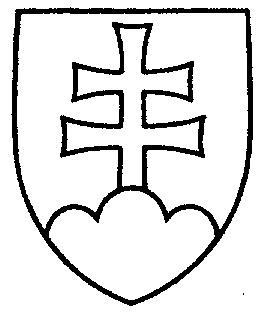 1114ROZHODNUTIEPREDSEDU NÁRODNEJ RADY SLOVENSKEJ REPUBLIKYz 9. júna 2022k voľbe verejného ochrancu práv	P o z m e ň u j e m            svoje rozhodnutie z 26. mája 2022 č. 1070 tak, že	 u r č u j e m ,  	 že voľba verejného ochrancu práv sa bude konať na schôdzi Národnej rady Slovenskej republiky so začiatkom 13. septembra 2022.	 Vzhľadom na určený termín voľby ž i a d a m poslancov Národnej rady Slovenskej republiky, ktorí chcú podať návrhy kandidátov na voľbu verejného ochrancu práv, aby mi ich podali písomne cez podateľňu Kancelárie Národnej rady Slovenskej republiky najneskôr 
do 26. augusta 2022 do 16.00 hodiny.	 Návrhy kandidátov musia obsahovať všetky podmienky ustanovené v § 4 zákona 
č. 564/2001 Z. z. o verejnom ochrancovi práv v znení neskorších predpisov.Boris   K o l l á r   v. r.